ESOGU Faculty of Education, Department of Elementary and Early Childhood Education, Early Childhood Education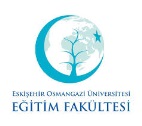 Instructor (s):   Signature: 	 								Date: SEMESTERSPRINGCOURSE CODE171914013COURSE NAMEEducation of Hospitalized ChildrenSEMESTERWEEKLY COURSE PERIODWEEKLY COURSE PERIODWEEKLY COURSE PERIODWEEKLY COURSE PERIODWEEKLY COURSE PERIODWEEKLY COURSE PERIODCOURSE OFCOURSE OFCOURSE OFCOURSE OFCOURSE OFCOURSE OFSEMESTERTheoryTheoryPracticeLabratoryLabratoryLabratoryCreditECTSECTSTYPETYPELANGUAGEIV220000244COMPULSORY ( )ELECTIVE (X)COMPULSORY ( )ELECTIVE (X)TURKISHCOURSE CATEGORYCOURSE CATEGORYCOURSE CATEGORYCOURSE CATEGORYCOURSE CATEGORYCOURSE CATEGORYCOURSE CATEGORYCOURSE CATEGORYCOURSE CATEGORYCOURSE CATEGORYCOURSE CATEGORYCOURSE CATEGORYCOURSE CATEGORYProfessional KnowledgeProfessional KnowledgeContent KnowledgeContent KnowledgeContent KnowledgeContent KnowledgeGeneral Culture KnowledgeGeneral Culture KnowledgeGeneral Culture KnowledgeElective CourseElective CourseElective CourseElective Course%100%100%100%100General Knowledge (   )Content Knowledge (X)General Knowledge (   )Content Knowledge (X)General Knowledge (   )Content Knowledge (X)General Knowledge (   )Content Knowledge (X)ASSESSMENT CRITERIAASSESSMENT CRITERIAASSESSMENT CRITERIAASSESSMENT CRITERIAASSESSMENT CRITERIAASSESSMENT CRITERIAASSESSMENT CRITERIAASSESSMENT CRITERIAASSESSMENT CRITERIAASSESSMENT CRITERIAASSESSMENT CRITERIAASSESSMENT CRITERIAASSESSMENT CRITERIAMID-TERMMID-TERMMID-TERMMID-TERMMID-TERMEvaluation TypeEvaluation TypeEvaluation TypeEvaluation TypeEvaluation TypeEvaluation TypeQuantity%MID-TERMMID-TERMMID-TERMMID-TERMMID-TERM1st Mid-Term1st Mid-Term1st Mid-Term1st Mid-Term1st Mid-Term1st Mid-Term130MID-TERMMID-TERMMID-TERMMID-TERMMID-TERM2nd Mid-Term2nd Mid-Term2nd Mid-Term2nd Mid-Term2nd Mid-Term2nd Mid-TermMID-TERMMID-TERMMID-TERMMID-TERMMID-TERMQuizQuizQuizQuizQuizQuizMID-TERMMID-TERMMID-TERMMID-TERMMID-TERMHomeworkHomeworkHomeworkHomeworkHomeworkHomework30MID-TERMMID-TERMMID-TERMMID-TERMMID-TERMProjectProjectProjectProjectProjectProjectMID-TERMMID-TERMMID-TERMMID-TERMMID-TERMReportReportReportReportReportReportMID-TERMMID-TERMMID-TERMMID-TERMMID-TERMOthers (………)Others (………)Others (………)Others (………)Others (………)Others (………)FINAL EXAMFINAL EXAMFINAL EXAMFINAL EXAMFINAL EXAMHomework- ProjectHomework- ProjectHomework- ProjectHomework- ProjectHomework- ProjectHomework- Project140PREREQUIEITE(S)PREREQUIEITE(S)PREREQUIEITE(S)PREREQUIEITE(S)PREREQUIEITE(S)COURSE DESCRIPTIONCOURSE DESCRIPTIONCOURSE DESCRIPTIONCOURSE DESCRIPTIONCOURSE DESCRIPTIONAccording to the age groups of children in hospital, developmental characteristics, interests and needs, mental states; Hospital staff, interaction between child and family; Prepare the hospital for preliminary training, diagnosis, treatment and operation; Preparing and implementing an activity plan of game, music, art, drama, mathematics, story etc. for children in hospital; Interaction between hospital schools and children with fatal illness, families and staff.According to the age groups of children in hospital, developmental characteristics, interests and needs, mental states; Hospital staff, interaction between child and family; Prepare the hospital for preliminary training, diagnosis, treatment and operation; Preparing and implementing an activity plan of game, music, art, drama, mathematics, story etc. for children in hospital; Interaction between hospital schools and children with fatal illness, families and staff.According to the age groups of children in hospital, developmental characteristics, interests and needs, mental states; Hospital staff, interaction between child and family; Prepare the hospital for preliminary training, diagnosis, treatment and operation; Preparing and implementing an activity plan of game, music, art, drama, mathematics, story etc. for children in hospital; Interaction between hospital schools and children with fatal illness, families and staff.According to the age groups of children in hospital, developmental characteristics, interests and needs, mental states; Hospital staff, interaction between child and family; Prepare the hospital for preliminary training, diagnosis, treatment and operation; Preparing and implementing an activity plan of game, music, art, drama, mathematics, story etc. for children in hospital; Interaction between hospital schools and children with fatal illness, families and staff.According to the age groups of children in hospital, developmental characteristics, interests and needs, mental states; Hospital staff, interaction between child and family; Prepare the hospital for preliminary training, diagnosis, treatment and operation; Preparing and implementing an activity plan of game, music, art, drama, mathematics, story etc. for children in hospital; Interaction between hospital schools and children with fatal illness, families and staff.According to the age groups of children in hospital, developmental characteristics, interests and needs, mental states; Hospital staff, interaction between child and family; Prepare the hospital for preliminary training, diagnosis, treatment and operation; Preparing and implementing an activity plan of game, music, art, drama, mathematics, story etc. for children in hospital; Interaction between hospital schools and children with fatal illness, families and staff.According to the age groups of children in hospital, developmental characteristics, interests and needs, mental states; Hospital staff, interaction between child and family; Prepare the hospital for preliminary training, diagnosis, treatment and operation; Preparing and implementing an activity plan of game, music, art, drama, mathematics, story etc. for children in hospital; Interaction between hospital schools and children with fatal illness, families and staff.According to the age groups of children in hospital, developmental characteristics, interests and needs, mental states; Hospital staff, interaction between child and family; Prepare the hospital for preliminary training, diagnosis, treatment and operation; Preparing and implementing an activity plan of game, music, art, drama, mathematics, story etc. for children in hospital; Interaction between hospital schools and children with fatal illness, families and staff.COURSE OBJECTIVESCOURSE OBJECTIVESCOURSE OBJECTIVESCOURSE OBJECTIVESCOURSE OBJECTIVESThe purpose of this course is to teach basic strategies and methods that they can use for teaching the primary mathematics topics to pre-service teachers.The purpose of this course is to teach basic strategies and methods that they can use for teaching the primary mathematics topics to pre-service teachers.The purpose of this course is to teach basic strategies and methods that they can use for teaching the primary mathematics topics to pre-service teachers.The purpose of this course is to teach basic strategies and methods that they can use for teaching the primary mathematics topics to pre-service teachers.The purpose of this course is to teach basic strategies and methods that they can use for teaching the primary mathematics topics to pre-service teachers.The purpose of this course is to teach basic strategies and methods that they can use for teaching the primary mathematics topics to pre-service teachers.The purpose of this course is to teach basic strategies and methods that they can use for teaching the primary mathematics topics to pre-service teachers.The purpose of this course is to teach basic strategies and methods that they can use for teaching the primary mathematics topics to pre-service teachers.ADDITIVE OF COURSE TO APPLY PROFESSIONAL EDUATIONADDITIVE OF COURSE TO APPLY PROFESSIONAL EDUATIONADDITIVE OF COURSE TO APPLY PROFESSIONAL EDUATIONADDITIVE OF COURSE TO APPLY PROFESSIONAL EDUATIONADDITIVE OF COURSE TO APPLY PROFESSIONAL EDUATIONTo comprehend the knowledge and skills necessary for the education of hospitalized childrenTo comprehend the knowledge and skills necessary for the education of hospitalized childrenTo comprehend the knowledge and skills necessary for the education of hospitalized childrenTo comprehend the knowledge and skills necessary for the education of hospitalized childrenTo comprehend the knowledge and skills necessary for the education of hospitalized childrenTo comprehend the knowledge and skills necessary for the education of hospitalized childrenTo comprehend the knowledge and skills necessary for the education of hospitalized childrenTo comprehend the knowledge and skills necessary for the education of hospitalized childrenCOURSE OUTCOMESCOURSE OUTCOMESCOURSE OUTCOMESCOURSE OUTCOMESCOURSE OUTCOMESStudents shall know the developmental characteristics of hospitalized children according to age groups.Students shall now the psychological needs of children in hospital.Students shall allow the interactions between hospital straff, child, and the familyStudents shall support the process of preparing the child for treatment or operation.Students shall prepare and implement an activity plan for game, music, art, drama, mathematics, story, etc. for children in hospital.Students shall know the developmental characteristics of hospitalized children according to age groups.Students shall now the psychological needs of children in hospital.Students shall allow the interactions between hospital straff, child, and the familyStudents shall support the process of preparing the child for treatment or operation.Students shall prepare and implement an activity plan for game, music, art, drama, mathematics, story, etc. for children in hospital.Students shall know the developmental characteristics of hospitalized children according to age groups.Students shall now the psychological needs of children in hospital.Students shall allow the interactions between hospital straff, child, and the familyStudents shall support the process of preparing the child for treatment or operation.Students shall prepare and implement an activity plan for game, music, art, drama, mathematics, story, etc. for children in hospital.Students shall know the developmental characteristics of hospitalized children according to age groups.Students shall now the psychological needs of children in hospital.Students shall allow the interactions between hospital straff, child, and the familyStudents shall support the process of preparing the child for treatment or operation.Students shall prepare and implement an activity plan for game, music, art, drama, mathematics, story, etc. for children in hospital.Students shall know the developmental characteristics of hospitalized children according to age groups.Students shall now the psychological needs of children in hospital.Students shall allow the interactions between hospital straff, child, and the familyStudents shall support the process of preparing the child for treatment or operation.Students shall prepare and implement an activity plan for game, music, art, drama, mathematics, story, etc. for children in hospital.Students shall know the developmental characteristics of hospitalized children according to age groups.Students shall now the psychological needs of children in hospital.Students shall allow the interactions between hospital straff, child, and the familyStudents shall support the process of preparing the child for treatment or operation.Students shall prepare and implement an activity plan for game, music, art, drama, mathematics, story, etc. for children in hospital.Students shall know the developmental characteristics of hospitalized children according to age groups.Students shall now the psychological needs of children in hospital.Students shall allow the interactions between hospital straff, child, and the familyStudents shall support the process of preparing the child for treatment or operation.Students shall prepare and implement an activity plan for game, music, art, drama, mathematics, story, etc. for children in hospital.Students shall know the developmental characteristics of hospitalized children according to age groups.Students shall now the psychological needs of children in hospital.Students shall allow the interactions between hospital straff, child, and the familyStudents shall support the process of preparing the child for treatment or operation.Students shall prepare and implement an activity plan for game, music, art, drama, mathematics, story, etc. for children in hospital.TEXTBOOKTEXTBOOKTEXTBOOKTEXTBOOKTEXTBOOKSantrock, J. W. (2015). Yaşam boyu gelişim: gelişim psikolojisi. İstanbul: Nobel Akademik Yayıncılık.Santrock, J. W. (2015). Yaşam boyu gelişim: gelişim psikolojisi. İstanbul: Nobel Akademik Yayıncılık.Santrock, J. W. (2015). Yaşam boyu gelişim: gelişim psikolojisi. İstanbul: Nobel Akademik Yayıncılık.Santrock, J. W. (2015). Yaşam boyu gelişim: gelişim psikolojisi. İstanbul: Nobel Akademik Yayıncılık.Santrock, J. W. (2015). Yaşam boyu gelişim: gelişim psikolojisi. İstanbul: Nobel Akademik Yayıncılık.Santrock, J. W. (2015). Yaşam boyu gelişim: gelişim psikolojisi. İstanbul: Nobel Akademik Yayıncılık.Santrock, J. W. (2015). Yaşam boyu gelişim: gelişim psikolojisi. İstanbul: Nobel Akademik Yayıncılık.Santrock, J. W. (2015). Yaşam boyu gelişim: gelişim psikolojisi. İstanbul: Nobel Akademik Yayıncılık.OTHER REFERENCESOTHER REFERENCESOTHER REFERENCESOTHER REFERENCESOTHER REFERENCESBaltaş, A., (2008). Sağlık Psikolojisi. İstanbul: Remzi Kitabevi.Herman, J. L. (2007). Travma ve İyileşme. İstanbul: Literatür Yayıncılık.Baltaş, A., (2008). Sağlık Psikolojisi. İstanbul: Remzi Kitabevi.Herman, J. L. (2007). Travma ve İyileşme. İstanbul: Literatür Yayıncılık.Baltaş, A., (2008). Sağlık Psikolojisi. İstanbul: Remzi Kitabevi.Herman, J. L. (2007). Travma ve İyileşme. İstanbul: Literatür Yayıncılık.Baltaş, A., (2008). Sağlık Psikolojisi. İstanbul: Remzi Kitabevi.Herman, J. L. (2007). Travma ve İyileşme. İstanbul: Literatür Yayıncılık.Baltaş, A., (2008). Sağlık Psikolojisi. İstanbul: Remzi Kitabevi.Herman, J. L. (2007). Travma ve İyileşme. İstanbul: Literatür Yayıncılık.Baltaş, A., (2008). Sağlık Psikolojisi. İstanbul: Remzi Kitabevi.Herman, J. L. (2007). Travma ve İyileşme. İstanbul: Literatür Yayıncılık.Baltaş, A., (2008). Sağlık Psikolojisi. İstanbul: Remzi Kitabevi.Herman, J. L. (2007). Travma ve İyileşme. İstanbul: Literatür Yayıncılık.Baltaş, A., (2008). Sağlık Psikolojisi. İstanbul: Remzi Kitabevi.Herman, J. L. (2007). Travma ve İyileşme. İstanbul: Literatür Yayıncılık.TOOLS AND EQUIPMENTS REQUIREDTOOLS AND EQUIPMENTS REQUIREDTOOLS AND EQUIPMENTS REQUIREDTOOLS AND EQUIPMENTS REQUIREDTOOLS AND EQUIPMENTS REQUIREDComputer and data showComputer and data showComputer and data showComputer and data showComputer and data showComputer and data showComputer and data showComputer and data showCourse SyllabusCourse SyllabusWeekTopıcs 1Introduction to the education of hospitalized children2Developmental characteristics of hospitalized children according to age groups3Psychological needs, mental states of children in hospital4The child's disease diagnosis process5Preparing the child for staying in hospital and treatment6Preparing the child for operation7Needs after surgery8Children ith fatal diesease9Interaction between hospital staff, child, and family10For children in hospital preparing an event plans of game, music, art, drama, mathematics, story etc.11For children in hospital preparing an event plans of game, music, art, drama, mathematics, story etc.12For children in hospital preparing an event plans of game, music, art, drama, mathematics, story etc.13Hospital schools14Overview of the course15,16FINAL EXAMNOPROGRAM OUTCOMES321Be able to use Turkish language suitable for rules, effectively and properly, and to communicate effectively with students. XBecomes a teacher who believes in principles and reforms of Atatürk, believes in democracy and the rule of law, aware of Turkish national, spiritual, moral and cultural values, and shows awareness of them in teaching profession.XHave pedagogical knowledge about his/her profession area, knowing contemporary teaching methods and techniques, methods of measurement and evaluation and applies them.XBe able to use materials, information technology and communication technology for required preschool education .XRecognizes the pre-school education institutions, refers to the characteristics, have knowledge about features of preschool teachers. X Be able to follow current national and international development about preschool education field.XBe able to take responsibility individually and as a member of group to solve the problems faced in practice of preschool education field.XBe able to have knowledge and information about the management in preschool education institutionsXBe able to design learning envoriments support individual and collaborative according children's development and cultural characteristics.  XBe able to collaborate with families, communities, and other individuals and to contribute to children's development and learning.  XBe able to use multiple tools and methods of early childhood assessments to continuously monitor and document children’s progress and to guide instruction.XBe able to prepare an implemention training plans according children's development characteristic, interests, and needs, environmental and cultural features.  XBe able to explain aims, principles, vision, mission, structure and functioning of Turkish education system, classroom management approaches and concepts related to education.XAcquire modern knowledge and practice skills about preschool education and child development.XHave knowledge about children’s cognitive, psycho-social, emotional, moral, language development, self-care skills, sexual development and physical properties in the preschool period. XHave knowledge physiological and anatomical characteristics of preschool children and can evaluate them with the characteristics of physical development.XBe able to prepare an implemention the different activities, such as science mathematics, music, games, art, drama, Turkish language and literacy preparation, that support pre-school education.XBe able to recognize children who develop differently, to understand the characteristics of these children and be able to introduce special practices to support them both at home and school.XFollows innovations in educational technology, applies these innovations in the classroom environment. XProvides individual and professional development by having lifelong learning awareness and learns learning to learn.XReaches knowledge about her/his profession area by using a foreign language at a basic level.XBe able to recognize the general characteristics of parents who have children in the preschool period as well as the children's needs in health, nutrition, education, and be able to use basic first aid skills.X1:None. 2:Partially contribution. 3: Completely contribution.1:None. 2:Partially contribution. 3: Completely contribution.1:None. 2:Partially contribution. 3: Completely contribution.1:None. 2:Partially contribution. 3: Completely contribution.1:None. 2:Partially contribution. 3: Completely contribution.